La escuela Oak Park celebra Semana de la Cinta Roja 2021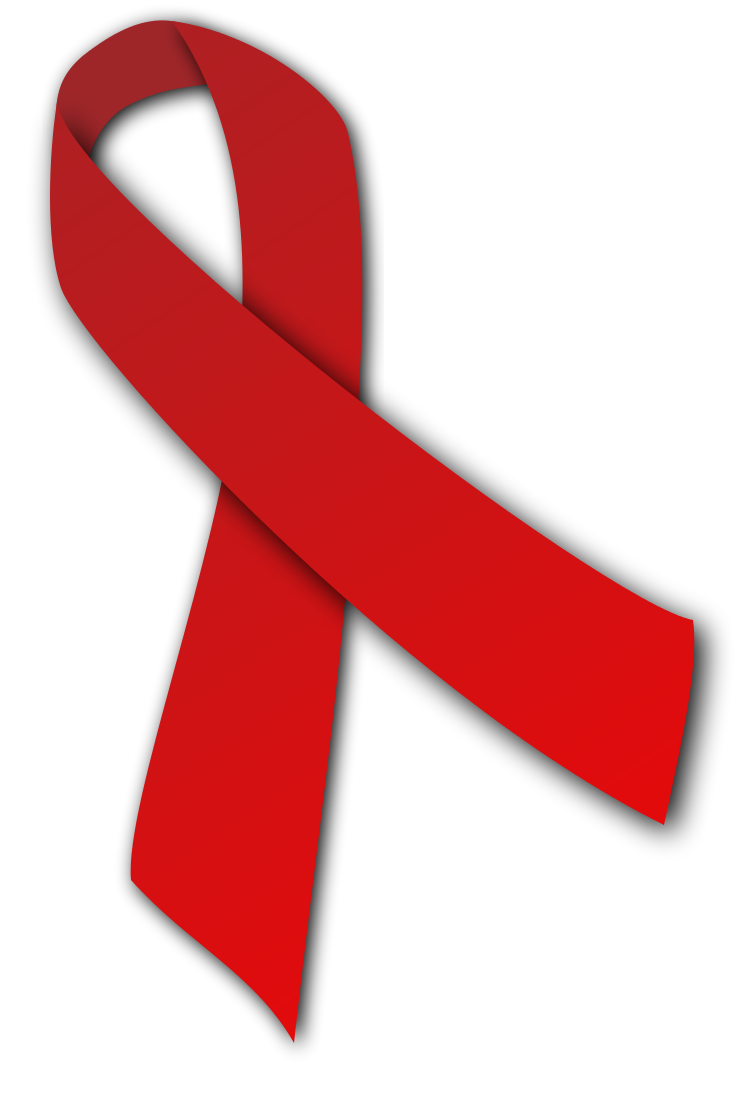 Del 25 al 27 de octubre de 2021La Semana de la Cinta Roja es el mayor y más antiguo programa de prevención y concienciación sobre las drogas en Estados Unidos. Es una campaña de una semana de duración para animar a los estudiantes a comprometerse a vivir sin drogas y sin alcohol.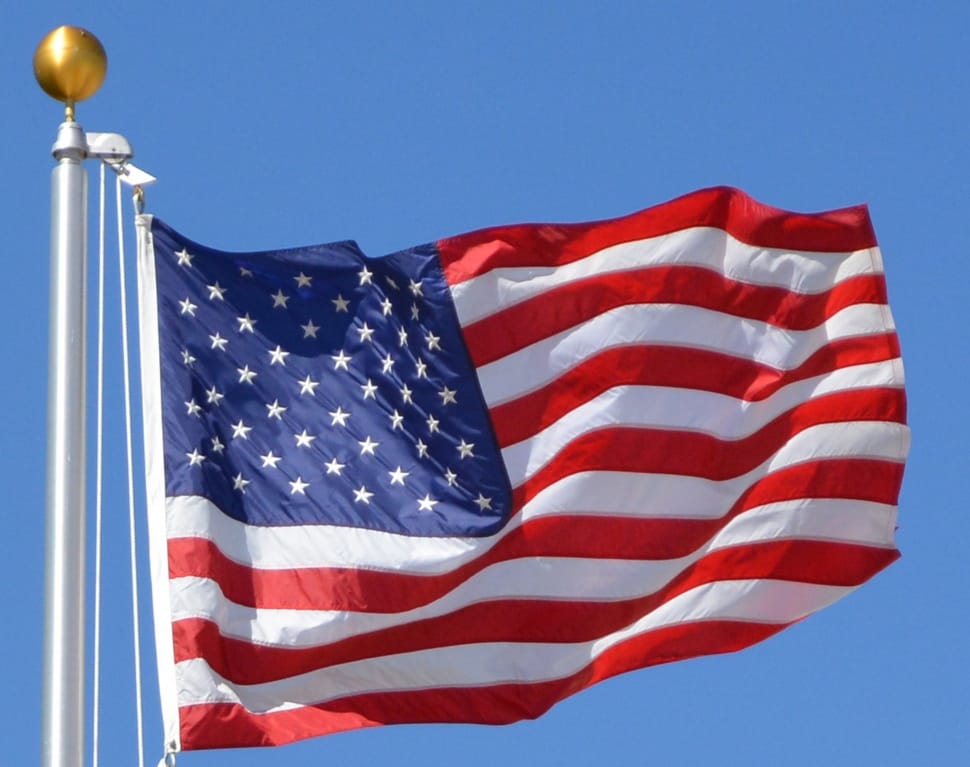 lunes: “Orgullosos de estar libre de drogas” (Lleva el rojo, el blanco y el azul)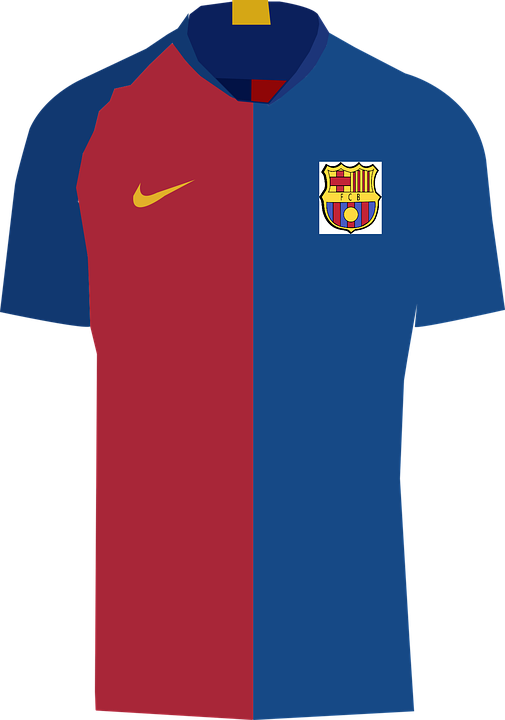 martes: "Haz equipo contra las drogas" (Lleva tu playera o camiseta favorita)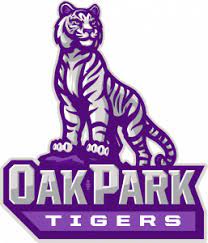 miércoles: "OP elige estar libre de drogas" (Lleva el color de nuestra escuela)jueves: No hay clases - Conferenciasviernes: No hay clases - Conferencias